Bonner Soil & Water Conservation District 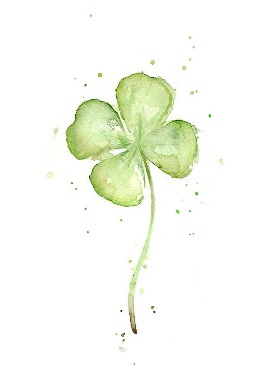 Monthly Board Meeting Minutes    Date:	 	Tuesday, March 5th, 2019   Time:		1:00 pm Meeting  Place:		1224 Washington Ave., Sandpoint, ID                                     Attendance:	Alice Wallace, BSWCD  		Greg Becker, NRCS	Dale Van Stone, BSWCD		Molly McCahon, POBC	Terry McGuirk, BSWCD		Jessica Erikson, PRWC 	Harry Menser, BSWCD 		Brad Shelton, SWCC Jim Stevens, BSWCD  			Glenn Kibbey, BSWCD	Sarah Garcia, BSWCD			Gail Bolin, EarthwiseAbsent: Jennifer Jensen, U of I; Brad Shelton, SWCCThe meeting was called to order at 1:02 by Chairman Dale Van Stone. Approval of Minutes: The board was notified of Jessica’s requested adjustments to the February meeting minutes Alice moved, seconded by Terry, to approve the February 2019 minutes with the requested adjustments, the motion carried.Financial Report: Alice moved, and Harry seconded, the motion to approve the February financials, the motion carried.  OLD BUSINESS	Division I Meeting: Our District will be hosting the Spring Division I meeting to be held on March 14th at the U of I Organic agricultural Center in Sandpoint Idaho. The meal will be catered by Tango and we have everything prepared for the meeting. Greg reminded the Board that they are welcome to a pre-meeting with State Conservationist Curtis Elke at the office prior to the Division meeting.Tree Seedling Pickup: Sarah advised the board that the tree seedling pickup day will be April 3rd from the Funk property in Coeur D’Alene again this year. Dale Van Stone, Jim Stevens, Harry Menser, Terry McGuirk agreed to assist the district in picking up the seedlings and transporting them to the Delay Farm in CareywoodFly Fishing Film Tour: Sarah advised the board that the fly fishing film tour will be held on March 23rd at the Panida theatre. The proceeds from ticket sales will be split between the Trout Unlimited Panhandle Chapter and the Water Festival. Alice, Terry, Greg, Gail, and Jessica all indicated that they would be available to volunteer for the event. Forestry Contest: The 37th annual Forestry Contest will be held on May 9th at the Delay Farm. Sarah updated the board regarding the changes being rolled out with the ICS style management of the Contest. Water Festival: Gail updated the board regarding the planning stages of the 2019 Water Festival which will be held on May 16th & 17th at the Riley Creek Campground in Laclede. NEW BUSINESS  	ISDA Meeting -Boat station MOU: Sarah updated the board on the meeting that we attended with ISDA regarding more engagement in our community, more active clear communication. The Board was also updated about the possible Boundary County inspection station or the possibility of inspecting Northbound traffic at Samuels. The MOU was not yet received and could not be addressed.FY2020 Annual Plan of Work and Update of 5 Year Plan:  Sarah presented to the board the updated draft of the 5yr work plan that had previously been reviewed and adjusted by the board. Alice moved and Terry seconded the motion to approve the Annual plan of Work, the motion carried.  	Bonner County Fair: Sarah advised the board that the Bonner County Fair will be held on August 21-24 and this year’s theme is; “Bounty of the County”.  	Horizon Accounts: Alice moved, and Jim seconded, the motion to remove Herman Collins from the Horizon Credit Union Accounts. In addition Terry moved and Alice seconded the motion to have Dale, Alice, Harry listed as signers and Sarah granted informational access to the Horizon Accounts, the motions carried. 	NRCS/District Position: Terry moved, and Jim seconded, the motion to approve the submittal of the application with the financial obligation as reviewed, the motion carried.	IDEA DUES: Alice moved, and Harry seconded the motion to pay $65 IDEA dues	ID Ag in the Classroom: Alice moved, and Harry seconded the motion to make a $75 donation to Ag in the Classroom.	Per Diem Rates: Alice moved, and Terry seconded the motion to update per diem rates as of March 1st. The approved rates are as follows: $94/nightly lodging; Meals and Incidental rates of $55/d. Mileage $0.58/m.  the motion carried.       Civil Rights / EEO: There were no updates to Civil Rights/EEO.AGENCY REPORTSNRCS Greg Becker: Greg reported that he has been very busy with snow surveys and snow depths are in the 95% range at high elevation. Lots of deep snow at normal density was observed through snow surveys as well. Greg also updated on the proposed NRCS restructuring the changes discussed in February, the proposal was submitted to Boise. Greg requested the Boards support to improve the efficiency as well as the protection of financial and natural resources of future AFO contracts. Alice moved, and Jim seconded for BSWCD to provide needed support. POBC & LAS Molly McCahon:  Molly informed the Board that the next Lakes Commission meeting will be hold on March 28th in Priest River at the Beardmore Building. PacWest with the proposed Newport Smelter will be presenting. Molly will be presenting at the real estate training on Thursday, IFOA Conference in Moscow at the end of the month, as well as traveling to Montana related to Hungry Horse operations and how it impacts Lake Pend Oreille as well as the Columbia River Treaty. PRWC Jessica Erikson: Jessica updated the board about the recent Avista meeting held in Sandpoint. Her FY2020 funding was approved and will be available for invoicing after Letters of Agreement are received. Bonner SWCD by Sarah Garcia: Sarah updated the board on the seedling sale, the forestry contest & fly fishing festival meetings, as well as the current status of the Annual audit. The board was informed that we had a tentative meeting with County Commissioners on Thursday April 11, 2019. The meeting was adjourned at 3:25.___________________________________	_____________________________District Supervisor Signature                                                         	DateAll services of the Bonner Soil & Water Conservation District and the USDA Natural Resources Conservation Service are offered on a non-discriminatory basis without regard to national origin, race, color, religion, sex, age, marital status or handicap.  Auxiliary aides or services for persons with disabilities are available upon request.  Please call 263-5310 five (5) days prior to the meeting so that suitable arrangements can be made.